    ЉАРАР						ПОСТАНОВЛЕНИЕ«____» _________________2024 й.    № _________    «____» _______________2024 г.О внесении изменений в муниципальную программу «Формирование современной городской среды в городском округе город Октябрьский Республики Башкортостан»В соответствии со ст. 179 Бюджетного кодекса Российской Федерации, Федеральным законом от 06.10.2003 № 131-ФЗ «Об общих принципах организации местного самоуправления в Российской Федерации», постановлением Правительства Республики Башкортостан от 24.01.2024 № 10 «Об утверждении государственной программы "Формирование современной городской среды и модернизация систем коммунальной инфраструктуры Республики Башкортостан», решением Совета городского округа город Октябрьский Республики Башкортостан от 26.12.2023 № 483 «О внесении изменений в решение Совета городского округа от 15.12.2022 № 341 «О бюджете городского округа город Октябрьский Республики Башкортостан на 2023 год и на плановый период 2024 и 2025 годов»,  решением Совета городского округа город Октябрьский Республики Башкортостан от 14.12.2023 № 476 «О бюджете городского округа город Октябрьский Республики Башкортостан на 2024 год и на плановый период 2025 и 2026 годов»ПОСТАНОВЛЯЮ:1. Внести изменения в муниципальную программу «Формирование современной городской среды в городском округе город Октябрьский Республики Башкортостан», утвержденную постановлением администрации городского округа город Октябрьский Республики Башкортостан от 29.03.2019 № 1299, изложив ее в редакции согласно приложению.2.  Настоящее постановление обнародовать в читальном зале архивного отдела администрации городского округа город Октябрьский Республики Башкортостан и разместить на официальном сайте городского округа город Октябрьский Республики Башкортостан www.oktadm.ru.3. Контроль за исполнением настоящего постановления возложить на заместителя главы администрации Нафикова И.М.Глава администрации                                                                               А.Е. ПальчинскийБАШЉОРТОСТАН РЕСПУБЛИКАЋЫОктябрьский ҡалаһы
ҡала округы ХАКИМИӘТЕ452600, Октябрьский ҡалаһы,
Чапаев урамы, 23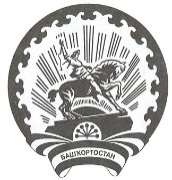 РЕСПУБЛИКА БАШКОРТОСТАНАДМИНИСТРАЦИЯгородского округа
город Октябрьский452600, город Октябрьский,
улица Чапаева, 23